Committed to Excellence Assessment / 
Qualified by EFQMFragebogen Inhalt1	Vorgabe zum Ausfüllen des Fragebogens	31.1	Bewertungsgrundlage im Überblick	31.2	Ausrichtung und Realisierung: VORGABEN zum Ausfüllen des Fragebogens	41.3	Ergebnisse: VORGABEN zum Ausfüllen des Fragebogens	52	Status der Organisation – Überblick	62.1	Zielsetzung der Organisation	62.2	Produkte und Dienstleistungen der Organisation	62.3	Wichtige Interessengruppen der Organisation	62.4	Aktueller Status zum Ecosystem der Organisation	72.5	Historie der Organisation	72.6	Abgrenzung der Organisation	72.7	Zertifizierungen und Anerkennungen	82.8	Zusatzunterlagen	83	Beschreibung der Organisation – Ausrichtung	93.1	Kriterium 1: Zweck, Vision und Strategie	93.2	Kriterium 2: Organisationskultur und Organisationsführung	104	Beschreibung der Organisation – Realisierung	114.1	Kriterium 3: Interessengruppen einbinden	114.2	Kriterium 4: Nachhaltigen Nutzen schaffen	124.3	Kriterium 5: Leistungsfähigkeit und Transformation vorantreiben	135	Beschreibung der Organisation – Ergebnisse	145.1	Kriterium 6: Wahrnehmungen der Interessengruppen	145.2	Kriterium 7: Strategische und operative Leistungskennzahlen	156	Erklärung des Bewerbers	16Vorgabe zum Ausfüllen des FragebogensBitte füllen Sie, soweit es Ihnen möglich ist, alle Felder bzw. Teile des Fragebogens aus. Der Umfang des ausgefüllten Fragebogens darf maximal 35 Seiten betragen. Zusatzunterlagen müssen gemeinsam mit dem ausgefüllten Fragebogen mindestens 4 Wochen vor dem Site Visit an manuela.eigelsreiter@qualityaustria.com übermittelt werden.Alle im Rahmen des Assessments übermittelten Unterlagen werden vertraulich behandelt. Assessoren*innen unterzeichnen vor Übermittlung der Unterlagen eine Vertraulichkeitserklärung.Bewertungsgrundlage im Überblick Die Beschreibungen im Rahmen dieses Fragebogens orientieren sich an den sieben Kriterien des EFQM Modells 2020 und sprechen damit die wesentlichen Inhalte und Forderungen des Excellence-Ansatzes an.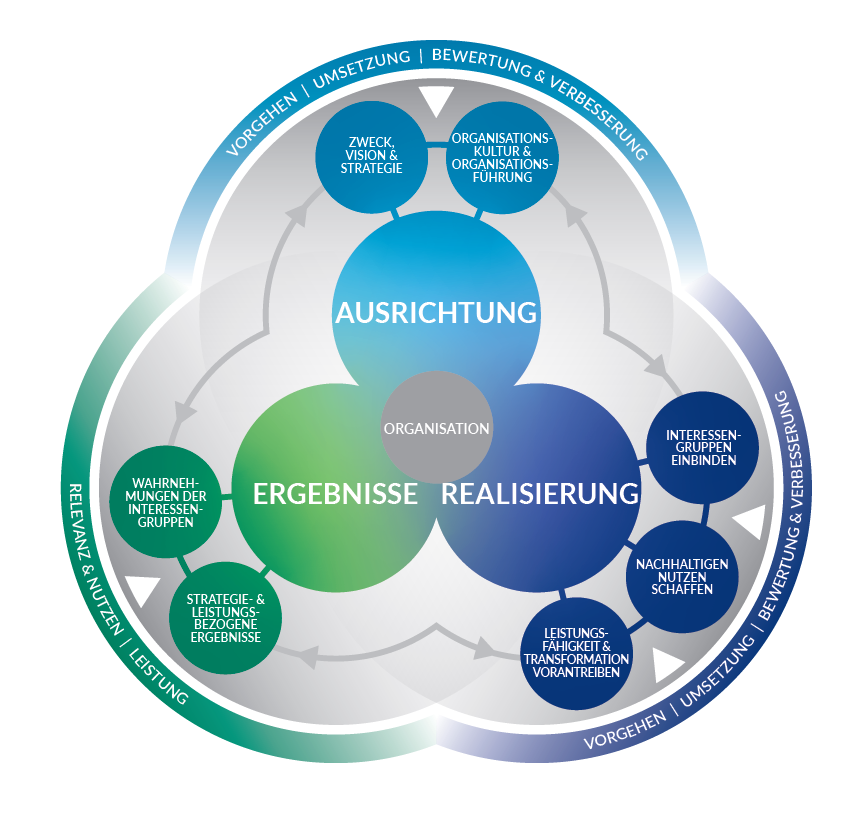 Die Kriterien zur Ausrichtung behandeln Zweck, Vision und Strategie (1) einer Organisation sowie die Organisationskultur und Führung (2). Im Block zur Realisierung liegen die Schwerpunkte auf den Interessengruppen (3), der Kernwertschöpfung durch das Schaffen von nachhaltigem Nutzen (4) sowie im Vorantreiben der Leistungsfähigkeit und Transformation (5). Die Ergebniskriterien fokussieren auf die von der Organisation erreichten Ergebnisse: Einerseits aus Sicht und Wahrnehmung wichtiger Interessengruppen (6), andererseits mit Blick auf die operative Leistung sowie die Erreichung der strategischen Ziele (7).In der Ausarbeitung der Inhalte ist das begleitende Durchsehen der Beschreibung des vollständigen EFQM Modells hilfreich. Im dort angeführten Glossar werden wichtige Begriffe erklärt und vertieft.Ausrichtung und Realisierung: VORGABEN zum Ausfüllen des FragebogensBeschreiben Sie zu den Kriterien 1 bis 5 jeweils die wichtigsten, in Ihrer Organisation implementierten Vorgehensweisen (z.B. Prozesse, Verfahren, Abläufe, systematische Aktivitäten, Maßnahmen, Methoden, Ansätze, Lösungen).Beschreiben Sie pro Teilkriterium maximal 2 Vorgehensweisen möglichst kurz und prägnant (Weitere Vorgehensweisen können am Site Visit angesprochen und diskutiert werden). Beschreiben Sie jede Vorgehensweise in einer eigenen Tabellenzeile.Achten Sie darauf, bei der Beschreibung der einzelnen Vorgehensweisen gemäß der RADAR Logik im EFQM Modell jeweils – soweit möglich – die Aspekte „Vorgehen“, „Umsetzung“ und „Bewertung & Verbesserung“ anzusprechen.Vorgehen: 
Welche Vorgehensweise haben wir gewählt und warum diese?Umsetzung: 
In welchen Unternehmensbereichen haben wir die Vorgehensweise auf welche Art umgesetzt/implementiert?Bewertung & Verbesserung: 
Wie bewerten wir die Effizienz und Effektivität der Vorgehensweise sowie der Umsetzung der Vorgehensweise? Wie nutzen wir die Erkenntnisse aus dieser Bewertung, um uns zu verbessern?       Ergebnisse: VORGABEN zum Ausfüllen des FragebogensBeschreiben Sie zu den Kriterien 6 und 7 jeweils die wichtigsten, in Ihrer Organisation geführten Kennzahlen. Nutzen Sie zur Beschreibung der Kennzahlen die vorbereiteten Tabellenvorlagen. Befüllen Sie zu jeder Kennzahl eine eigene Tabelle. Kopieren Sie die jeweilige Tabellenvorlage so oft wie Sie diese benötigen. Befüllen Sie die Tabellenvorlagen – soweit möglich – vollständig nach folgendem „Muster:Status der Organisation – Überblick Zielsetzung der Organisation Die wichtigsten strategischen/übergeordneten Zielsetzungen der Organisation werden in der Reihenfolge ihrer Bedeutung dargestellt, beginnend mit dem wichtigsten Ziel. Diese Zielsetzungen definieren das angestrebte Wunschbild, dem die Organisation in den nächsten Jahren entsprechen möchte.Produkte und Dienstleistungen der OrganisationDie wichtigsten Produkte bzw. Dienstleistungen der Organisation werden in der Reihenfolge ihrer Bedeutung dargestellt, beginnend mit dem wichtigsten Produkt bzw. der wichtigsten Dienstleistung. Dieses zentrale Leistungsangebot der Organisation generiert die Wertschöpfung bzw. die gewünschte Lösung für Kund*innen und andere Interessengruppen.Wichtige Interessengruppen der Organisation Die wichtigsten Interessengruppen/Stakeholder werden samt ihren Erwartungen in der Reihenfolge ihrer Bedeutung dargestellt, beginnend mit der wichtigsten Interessengruppe. Sie umfassen jene Personen, Gruppen oder Unternehmen, die das größte Interesse an den Leistungen Ihrer Organisation haben oder von ihr beeinflusst werden.Aktueller Status zum Ecosystem der OrganisationDie Einbettung der Organisation in das Umfeld bzw. Ecosystem wird durch die aktuelle Markt-, Umfeld- und Wettbewerbssituation bzw. durch gesetzliche und gesellschaftliche Rahmenbedingungen dargestellt. Dazu werden die wichtigsten Umfeld-Aspekte mit deren aktuellen bzw. zukünftigen Auswirkungen auf die Organisation beschrieben.Historie der OrganisationDie wichtigsten Meilensteine bzw. Entwicklungsschritte Ihrer Organisation werden zum Verständnis der Historie beschrieben.Abgrenzung der OrganisationDie Abgrenzung und Einbettung der Organisation (Organisationseinheit), z.B. in den Konzern, wird näher beschrieben (wo passend).Zertifizierungen und AnerkennungenDie relevantesten Zertifizierungen (z.B. ISO9001, ISO14001) und weitere erreichte Standards bzw. externe Anerkennungen (z.B. Gütesiegel, Preisbewerbe oder von Kund*innen) zeigen Beispiele für die Darlegung von Fähigkeiten nach außen.ZusatzunterlagenWichtige, zusätzliche Informationen zur Organisation können – sofern verfügbar – gemeinsam mit dem Fragebogen übermittelt werden.Bitte führen Sie an, welche der folgenden aufgelisteten Unterlagen Sie in Ergänzung zum Fragebogen beigeben:Beschreibung der Organisation – Ausrichtung Die Kriterien zur Ausrichtung unterstützen die Organisation dabei, ihre Richtung zu definieren und die passende Organisationskultur bzw. Organisationsführung zu gestalten. Damit wird sichergestellt, dass:Zweck, Vision und Strategie der Organisation definiert und kommuniziert werdenInteressengruppen identifiziert und berücksichtigt werdenGewünschte Werte und Verhaltensnormen gelebt werdenKriterium 1: Zweck, Vision und StrategieEine herausragende Organisation definiert sich über einen inspirierenden Zweck, eine erstrebenswerte Vision und eine wirksame Strategie.Kriterium 2: Organisationskultur und OrganisationsführungUnter Organisationskultur werden die Werte und die Verhaltensnormen einer Organisation verstanden, die ihre Mitarbeitenden und Gruppen in der Organisation teilen und die im Laufe der Zeit sowohl ihr Verhalten untereinander als auch gegenüber wichtigen Interessengruppen außerhalb der Organisation prägen.Organisationsführung bezieht sich nicht auf eine Person oder eine Gruppe, die von oben die Richtung vorgibt, sondern auf die Organisation als Ganzes.Beschreibung der Organisation – Realisierung Die Kriterien zur Realisierung unterstützen die Organisation dabei, ihre Strategie effektiv und zu effizient zu realisieren und dabei sicherzustellen, dass sie:die Interessengruppen in ihrem Ecosystem kennt und sich umfassend mit denjenigen befasst, die für ihren Erfolg wichtig sindnachhaltigen Nutzen / Wert durch Wertschöpfung für die Kund*innen und andere Interessengruppen generiertdie Leistungsniveaus verbessert, die aktuell für den Erfolg erforderlich sind und zugleich die notwendige Verbesserung und Transformation antreibt, um auch in Zukunft erfolgreich zu seinKriterium 3: Interessengruppen einbindenDie Organisation identifiziert die für ihren Zweck, ihre Vision und Strategie wichtigen Interessengruppen, beteiligt sie, versteht Bedürfnisse und Erwartungen, bewertet die eigenen Leistungen und erkundigt sich über deren Wahrnehmungen.Kriterium 4: Nachhaltigen Nutzen schaffenEine herausragende Organisation versteht, dass die Schaffung eines nachhaltigen Nutzens für ihren langfristigen Erfolg und ihre finanzielle Stärke von entscheidender Bedeutung ist.Kriterium 5: Leistungsfähigkeit und Transformation vorantreibenDie konsequente Kombination aus Sicherstellen der Leistungsfähigkeit im laufenden Tagesgeschäft bei gleichzeitigem Vorantreiben von Transformation ermöglicht der Organisation heute erfolgreich und für die Zukunft vorbereitet zu sein.Beschreibung der Organisation – Ergebnisse In diesem Abschnitt werden die erreichten Ergebnisse zu den in der Ausrichtung und Realisierung beschriebenen Inhalten angeführt. Zusätzlich gilt es, Kennzahlen zur Prognose der zukünftigen Entwicklung darzulegen.Im Kriterium 6 zeigt die Organisation Ergebnisse, die auf den Rückmeldungen wichtiger Interessengruppen basieren. Sie zeigen, wie diese Interessengruppen die Organisation wahrnehmen.Im Kriterium 7 werden Ergebnisse der Organisation bezogen auf die Erfüllung strategischer sowie wichtiger operativer Leistungsindikatoren angeführt. Kriterium 6: Wahrnehmungen der InteressengruppenDie hier gezeigten Ergebnisse können aus unterschiedlichen Quellen stammen: Befragungen, Feedbackgruppen, Bewertungen, Pressemeldungen, Auswertungen sozialer Medien, kritische Rückmeldungen bzw. Beschwerden, Anerkennungen. Diese persönlichen Wahrnehmungen werden für die wichtigen Interessengruppen dargelegt.Kriterium 7: Strategische und operative LeistungskennzahlenDieses Kriterium fokussiert auf Ergebnisse in Zusammenhang mit der Leistungsfähigkeit der Organisation: ihren Zweck zu erfüllen, operativ geplante Ergebnisse zu erreichen, die Strategie umzusetzen und nachhaltigen Nutzen zu schaffen, sowie ihre Fitness für eine erfolgreiche Zukunft.Erklärung Bewerber*inIch bestätige hiermit, dass sämtliche Angaben im Fragebogen sowie in den beiliegenden Anhängen korrekt sind.Wir bitten um rechtzeitige Vereinbarung des Site Visit Termins.Ich bin darüber informiert, dass der vollständig ausgefüllte Fragebogen sowie die Zusatzdokumente bis mindestens 4 Wochen vor dem vereinbarten Site Visit Termin bei der Quality Austria einlangen müssen, um eine sorgfältige Vorbereitung des Assessor*innenteams zu gewährleisten und den Site Visit entsprechend planen zu können. Durchführende OrganisationQuality Austria  Trainings,
Zertifizierungs und Begutachtungs GmbH Bewerber*inBitte hier den Namen des Unternehmens eintragen6. Wahrnehmung folgender Interessengruppe6. Wahrnehmung folgender InteressengruppeBezeichnung der InteressengruppeBezeichnung der InteressengruppeBezeichnung der InteressengruppeBezeichnung der Kennzahl„Name“ der Kennzahl„Name“ der Kennzahl„Name“ der Kennzahl„Name“ der KennzahlJahr/PeriodeVorjahr/Vorperiode 2Vorjahr/Vorperiode 2Vorjahr/Vorperiode 1Aktuelles Jahr/aktuelle PeriodeIst-WertvorangegangenerIst-WertvorangegangenerIst-WertvorangegangenerIst-Wertaktueller Ist-WertPlan-/Ziel-WertvorangegangenerPlan-WertvorangegangenerPlan-WertvorangegangenerPlan-Wertaktueller Plan-WertVergleichswertvorangegangenerVergleichswertvorangegangenerVergleichswertvorangegangenerVergleichswertaktuell gewählter VergleichswertAnmerkung zur Datensegmentierung:Anmerkung zur Datensegmentierung:Anmerkung zur Datensegmentierung:Anmerkung zur Datensegmentierung:Anmerkung zur Datensegmentierung:Hinweis darauf, wie in Ihrer Organisation die jeweilige Kennzahl segmentiert wird und warum sie auf diese Weise segmentiert wird.Hinweis darauf, wie in Ihrer Organisation die jeweilige Kennzahl segmentiert wird und warum sie auf diese Weise segmentiert wird.Hinweis darauf, wie in Ihrer Organisation die jeweilige Kennzahl segmentiert wird und warum sie auf diese Weise segmentiert wird.Hinweis darauf, wie in Ihrer Organisation die jeweilige Kennzahl segmentiert wird und warum sie auf diese Weise segmentiert wird.Hinweis darauf, wie in Ihrer Organisation die jeweilige Kennzahl segmentiert wird und warum sie auf diese Weise segmentiert wird.Sonstige Anmerkungen zur Kennzahl:Sonstige Anmerkungen zur Kennzahl:Sonstige Anmerkungen zur Kennzahl:Sonstige Anmerkungen zur Kennzahl:Sonstige Anmerkungen zur Kennzahl:Erklärende Anmerkungen zur Kennzahl wie z. B.: Warum wird die Kennzahl geführt? Wie ist die Kennzahl zu interpretieren? Warum wird die Kennzahl erst seit einer Periode geführt? Etc.Erklärende Anmerkungen zur Kennzahl wie z. B.: Warum wird die Kennzahl geführt? Wie ist die Kennzahl zu interpretieren? Warum wird die Kennzahl erst seit einer Periode geführt? Etc.Erklärende Anmerkungen zur Kennzahl wie z. B.: Warum wird die Kennzahl geführt? Wie ist die Kennzahl zu interpretieren? Warum wird die Kennzahl erst seit einer Periode geführt? Etc.Erklärende Anmerkungen zur Kennzahl wie z. B.: Warum wird die Kennzahl geführt? Wie ist die Kennzahl zu interpretieren? Warum wird die Kennzahl erst seit einer Periode geführt? Etc.Erklärende Anmerkungen zur Kennzahl wie z. B.: Warum wird die Kennzahl geführt? Wie ist die Kennzahl zu interpretieren? Warum wird die Kennzahl erst seit einer Periode geführt? Etc.7. Art der Leistungskennzahl 7. Art der Leistungskennzahl  Strategische Leistungskennzahl Operative Leistungskennzahl Strategische Leistungskennzahl Operative Leistungskennzahl Strategische Leistungskennzahl Operative LeistungskennzahlBezeichnung der Kennzahl„Name“ der Kennzahl„Name“ der Kennzahl„Name“ der Kennzahl„Name“ der KennzahlJahr/PeriodeVorjahr/Vorperiode 2Vorjahr/Vorperiode 2Vorjahr/Vorperiode 1Aktuelles Jahr/aktuelle PeriodeIst-WertvorangegangenerIst-WertvorangegangenerIst-WertvorangegangenerIst-Wertaktueller Ist-WertPlan-/Ziel-WertvorangegangenerPlan-WertvorangegangenerPlan-WertvorangegangenerPlan-Wertaktueller Plan-WertVergleichswertvorangegangenerVergleichswertvorangegangenerVergleichswertvorangegangenerVergleichswertaktuell gewählter VergleichswertAnmerkung zur Datensegmentierung:Anmerkung zur Datensegmentierung:Anmerkung zur Datensegmentierung:Anmerkung zur Datensegmentierung:Anmerkung zur Datensegmentierung:Hinweis darauf, wie in Ihrer Organisation die jeweilige Kennzahl segmentiert wird und warum sie auf diese Weise segmentiert wird.Hinweis darauf, wie in Ihrer Organisation die jeweilige Kennzahl segmentiert wird und warum sie auf diese Weise segmentiert wird.Hinweis darauf, wie in Ihrer Organisation die jeweilige Kennzahl segmentiert wird und warum sie auf diese Weise segmentiert wird.Hinweis darauf, wie in Ihrer Organisation die jeweilige Kennzahl segmentiert wird und warum sie auf diese Weise segmentiert wird.Hinweis darauf, wie in Ihrer Organisation die jeweilige Kennzahl segmentiert wird und warum sie auf diese Weise segmentiert wird.Sonstige Anmerkungen zur Kennzahl:Sonstige Anmerkungen zur Kennzahl:Sonstige Anmerkungen zur Kennzahl:Sonstige Anmerkungen zur Kennzahl:Sonstige Anmerkungen zur Kennzahl:Erklärende Anmerkungen zur Kennzahl wie z. B.: Warum wird die Kennzahl geführt? Wie ist die Kennzahl zu interpretieren? Warum wird die Kennzahl erst seit einer Periode geführt? Etc.Erklärende Anmerkungen zur Kennzahl wie z. B.: Warum wird die Kennzahl geführt? Wie ist die Kennzahl zu interpretieren? Warum wird die Kennzahl erst seit einer Periode geführt? Etc.Erklärende Anmerkungen zur Kennzahl wie z. B.: Warum wird die Kennzahl geführt? Wie ist die Kennzahl zu interpretieren? Warum wird die Kennzahl erst seit einer Periode geführt? Etc.Erklärende Anmerkungen zur Kennzahl wie z. B.: Warum wird die Kennzahl geführt? Wie ist die Kennzahl zu interpretieren? Warum wird die Kennzahl erst seit einer Periode geführt? Etc.Erklärende Anmerkungen zur Kennzahl wie z. B.: Warum wird die Kennzahl geführt? Wie ist die Kennzahl zu interpretieren? Warum wird die Kennzahl erst seit einer Periode geführt? Etc.ZielBeschreibungProdukt bzw. DienstleistungBeschreibung der Produkte bzw. DienstleistungenInteressengruppenBeschreibung ihrer Erwartungen bzw. Bedürfnisse Umfeld-AspektBeschreibung bzw. Auswirkung des Umfeld-AspektsJahrBeschreibung der Historie der OrganisationStrategieBeschreibung Das Ausmaß, in dem die Organisation selbst strategische Entscheidungen trifftFinanzenBeschreibung Das Ausmaß, in dem die Organisation Budgethoheit hat, Budgetverantwortung trägt und selbst finanziertWeiteres zur AbgrenzungBeschreibung Das Ausmaß, in dem die Organisation selbst über folgende Abteilungen verfügt bzw. Entscheidungen treffen kann: IT, HR, Logistik, Prozesse etc.Internationale Aktivitäten und StandorteBeschreibungDas Ausmaß der Aktivitäten: regional, national, internationalAnzahl und kurze Beschreibung der StandorteSonstigesBeschreibungZertifizierungen, AnerkennungenBeschreibung der Zertifizierungen bzw. Anerkennungen (Schwerpunkt, Gültigkeit, Aussteller)UnterlageWird beigefügtMission (Zweck der Organisation) Ja     NeinVision (Beschreibung, was die Organisation auf lange Sicht erreichen möchte) Ja     NeinStrategie (Plan, wie die Organisation ihre Vision erreichen möchte) Ja     NeinOrganigramm (Überblick zur Aufbauorganisation) Ja     NeinProzesslandkarte (Überblick zur Ablauforganisation) Ja     NeinStandortübersicht (Geografische Lage, Größe, Leistungsschwerpunkte) Ja     NeinAbkürzungsverzeichnis (Begriffsklärungen, Definitionen) Ja     Nein1.1 Zweck und Vision definieren1.2 Interessengruppen identifizieren und ihre Bedürfnisse verstehen1.3 Ecosystem, eigene Fähigkeiten und wichtige Herausforderungen verstehen1.4 Strategie entwickeln1.5 Governance-Struktur und Steuerungssystem für die Leistungsfähigkeit der Organisation entwickeln und implementieren2.1 Organisationskultur lenken und ihre Werte fördern2.2 Rahmenbedingungen für erfolgreiche Veränderung gestalten2.3 Kreativität und Innovation ermöglichen2.4 Gemeinsam und engagiert für Zweck, Vision und Strategie der Organisation einstehen3.1 Kund*innen – Nachhaltige Beziehungen aufbauen3.2 Mitarbeitende – gewinnen, einbeziehen, entwickeln und halten3.3 Wirtschaftliche und regulatorische Interessengruppen (Eigentümer, Geldgeber, Behörden...)  – kontinuierliche Unterstützung sicherstellen3.4 Gesellschaft – zu Entwicklung, Wohlergehen und Wohlstand beitragen3.5 Partner*innen und Lieferant*innen – Beziehungen aufbauen und Beitrag für die Schaffung nachhaltigen Nutzens sicherstellen4.1 Nachhaltigen Nutzen planen und entwickeln4.2 Nachhaltigen Nutzen kommunizieren und vermarkten4.3 Nachhaltigen Nutzen liefern4.4 Ein Gesamterlebnis definieren und verwirklichen5.1 Leistungsfähigkeit vorantreiben und Risiken managen5.2 Die Organisation für die Zukunft transformieren5.3 Innovation fördern und Technologie nutzen5.4 Daten, Information und Wissen wirksam einsetzen5.5 Vermögenswerte und Ressourcen managen6. Wahrnehmung folgender InteressengruppeBezeichnung der KennzahlJahr/PeriodeVorjahr/Vorperiode 2Vorjahr/Vorperiode 1Aktuelles Jahr/aktuelle PeriodeIst-WertPlan-/Ziel-WertVergleichswertAnmerkung zur Datensegmentierung:Anmerkung zur Datensegmentierung:Anmerkung zur Datensegmentierung:Anmerkung zur Datensegmentierung:Sonstige Anmerkungen zur Kennzahl:Sonstige Anmerkungen zur Kennzahl:Sonstige Anmerkungen zur Kennzahl:Sonstige Anmerkungen zur Kennzahl:7. Art der Leistungskennzahl Strategische LeistungskennzahlStrategische LeistungskennzahlStrategische LeistungskennzahlOperative LeistungskennzahlOperative LeistungskennzahlOperative LeistungskennzahlBezeichnung der KennzahlJahr/PeriodeVorjahr/Vorperiode 2Vorjahr/Vorperiode 2Vorjahr/Vorperiode 1Aktuelles Jahr/aktuelle PeriodeIst-WertPlan-/Ziel-WertVergleichswertAnmerkung zur Datensegmentierung:Anmerkung zur Datensegmentierung:Anmerkung zur Datensegmentierung:Anmerkung zur Datensegmentierung:Anmerkung zur Datensegmentierung:Sonstige Anmerkungen zur Kennzahl:Sonstige Anmerkungen zur Kennzahl:Sonstige Anmerkungen zur Kennzahl:Sonstige Anmerkungen zur Kennzahl:Sonstige Anmerkungen zur Kennzahl:DatumFirmenmäßige Zeichnung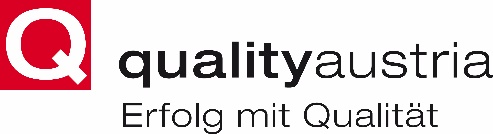 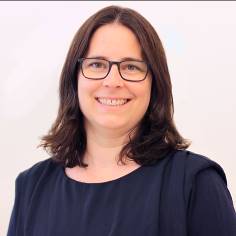 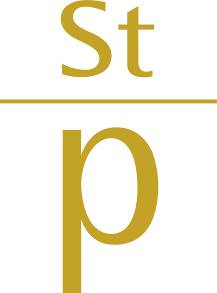 Mag. Nicole Mayer, MSc.Business Development 
Unternehmensqualität (EFQM)nicole.mayer@qualityaustria.comTel.: +43 1 274 87 47-120Staatspreis Unternehmensqualitätdes Bundesministeriumsfür Digitalisierung und Wirtschaftsstandortwww.staatspreis.comQuality Austria Trainings, Zertifizierungs 
und Begutachtungs GmbHMag. Nicole Mayer, MSc.Business Development 
Unternehmensqualität (EFQM)nicole.mayer@qualityaustria.comTel.: +43 1 274 87 47-120Staatspreis Unternehmensqualitätdes Bundesministeriumsfür Digitalisierung und Wirtschaftsstandortwww.staatspreis.comHeadquartersZelinkagasse 10/3, 1010 WienMag. Nicole Mayer, MSc.Business Development 
Unternehmensqualität (EFQM)nicole.mayer@qualityaustria.comTel.: +43 1 274 87 47-120Staatspreis Unternehmensqualitätdes Bundesministeriumsfür Digitalisierung und Wirtschaftsstandortwww.staatspreis.comwww.staatspreis.com 
www.qualityaustria.com
Mag. Nicole Mayer, MSc.Business Development 
Unternehmensqualität (EFQM)nicole.mayer@qualityaustria.comTel.: +43 1 274 87 47-120Staatspreis Unternehmensqualitätdes Bundesministeriumsfür Digitalisierung und Wirtschaftsstandortwww.staatspreis.comMag. Nicole Mayer, MSc.Business Development 
Unternehmensqualität (EFQM)nicole.mayer@qualityaustria.comTel.: +43 1 274 87 47-120Staatspreis Unternehmensqualitätdes Bundesministeriumsfür Digitalisierung und Wirtschaftsstandortwww.staatspreis.com© 2024 Quality Austria: Nachdruck und Vervielfältigung, auch auszugsweise, nur mit schriftlicher Genehmigung der Quality Austria.© 2024 Quality Austria: Nachdruck und Vervielfältigung, auch auszugsweise, nur mit schriftlicher Genehmigung der Quality Austria.